Росатом и Минпромторг России заключили специальный инвестиционный контракт по созданию производства постоянных редкоземельных магнитовНовое предприятие Росатома в Удмуртии обеспечит потребности ветроэнергетики и электротранспорта в магнитной продукции14 февраля 2024 года в рамках Международной выставки-форума «Россия» в Москве подписан специальный инвестиционный контракт (СПИК) по проекту создания в городе Глазове Удмуртской Республики первого в России крупнотоннажного производства постоянных редкоземельных магнитов.Сторонами СПИК выступили Министерство промышленности и торговли Российской Федерации, а также предприятия топливного дивизиона Росатома — ООО «Русатом МеталлТех» (компания-интегратор топливного дивизиона Госкорпорации «Росатом» по направлению «Металлургия») и ООО «Элемаш Магнит», которое выступает непосредственным инвестором в реализации проекта.  Планируемая производственная мощность будущей площадки — 1000 тонн в год, что достаточно, чтобы примерно полностью удовлетворить текущие потребности отечественной промышленности. Общая площадь территории составит 20 тыс. кв. м. Спрос на такую продукцию в мире растет благодаря переходу к чистой энергетике и электротранспорту, так как постоянные магниты являются важнейшим компонентом при изготовлении электродвигателей и генераторов ветроэнергетических установок.В соответствии с государственными требованиями к продукции (согласно Постановлению Правительства РФ № 719 «О подтверждении производства промышленной продукции на территории Российской Федерации») ко времени ввода нового предприятия в Глазове в Росатоме будет поэтапно обеспечена полная локализация производства постоянных редкоземельных магнитов. СПИК будет действовать до момента запуска производства, это даст возможность закрыть потребности в поставках магнитной продукции для новых ветроэлектростанций, проектов в области электродвижения и прочих отраслей промышленности.«В рамках проекта планируется создание завода для крупнотоннажного производства постоянных редкоземельных магнитов полного цикла в Удмуртской Республике, проектной мощностью около 1000 тонн магнитов в год. Новый завод гарантирует импортозамещение поставок постоянных магнитов — важнейших составляющих для таких отраслей, как ветроэнергетика и электротранспорт, а также даст импульс развитию добычных и перерабатывающих проектов в сфере редких и редкоземельных металлов. Это обеспечит постоянный спрос на ряд ключевых редкоземельных элементов», — отметил вице-премьер — глава Минпромторга России Денис Мантуров.«К 2028 году планируется выход на производственную мощность порядка 1000 тонн в год постоянных редкоземельных магнитов на основе отечественной минеральной сырьевой базы, при этом существует перспектива расширения производства до 3000 тонн после 2030 года. Подписанный сегодня специальный инвестиционный контракт наглядно демонстрирует важность для страны создания крупнотоннажного производства постоянных редкоземельных магнитов», — отметил генеральный директор ООО «Русатом МеталлТех» Андрей Андрианов.«Строительство нового завода символизирует огромный шаг для нашего предприятия в новую технологическую эпоху производства постоянных магнитов. Это будет первое в России крупнотоннажное производство, основанное на сухой технологии, которая позволит изготавливать магнитную продукцию высоких марок с минимальными издержками. Это станет возможно, благодаря самому современному оборудованию и выбранным технологическим решениям. Гидрометаллургические переделы обеспечат возврат технологических отходов в производственный процесс, тем самым замкнут технологический цикл», — подчеркнул генеральный директор ООО «Элемаш Магнит» Валентин Фетисов.«Для такого узконаправленного производства нужны специализированные кадры. Так, например Росатом в рамках программы „Профессионалитет“ ввел дополнительные меры поддержки для студентов в Глазовском политехническом колледже. Кроме того, в перспективных планах и ремонт общежития учебного заведения — пока инвестор начнет изыскания. Также для привлечения специалистов в регион мы разработали  проект „Работай в Удмуртии“. Это пакеты предложений о трудоустройстве и социальных гарантиях в республике, которые необходимы для тех, кто решил переехать к нам всей семьей. Согласно проекту, за период 2024–2026 годов в регион планируется привлечь более семи тысяч человек», — добавил глава Удмуртской Республики Александр Бречалов.Справка:Специальный инвестиционный контракт — это инструмент государственной политики, направленный на стимулирование инвестиций в промышленное производство в России. В рамках СПИК инвестор заключает соглашение с государством, в котором фиксируются обязательства компании реализовать инвестиционный проект, а также обязательства государства обеспечить стабильность условий ведения бизнеса и предоставить меры господдержки. Заключение СПИК является основанием для получения статуса «Сделано в России» (необходимого, в частности, для выполнения условий по поставкам постоянных магнитов для новой ветрогенерации).Топливный дивизион Госкорпорации «Росатом» (Топливная компания Росатома «ТВЭЛ») включает предприятия по фабрикации ядерного топлива, конверсии и обогащению урана, производству газовых центрифуг, а также научно-исследовательские и конструкторские организации. Являясь единственным поставщиком ядерного топлива для российских АЭС, «ТВЭЛ» обеспечивает топливом в общей сложности более 70 энергетических реакторов в 15 государствах, исследовательские реакторы в девяти странах мира, а также транспортные реакторы российского атомного флота. Каждый шестой энергетический реактор в мире работает на топливе «ТВЭЛ». Топливный дивизион Росатома является крупнейшим в мире производителем обогащенного урана, а также лидером глобального рынка стабильных изотопов. В топливном дивизионе активно развиваются новые бизнесы в области химии, металлургии, технологий накопления энергии, 3D-печати, цифровых продуктов, а также вывода из эксплуатации ядерных объектов. В контуре Топливной компании «ТВЭЛ» созданы отраслевые интеграторы Росатома по аддитивным технологиям и системам накопления электроэнергии. http://www.tvel.ru.ООО «Русатом Металлургические Технологии» — дивизиональный интегратор Топливной компании Росатома «ТВЭЛ» по направлению «Металлургия». В задачи развития металлургического бизнеса Топливной компании входят, в частности, расширение клиентской базы в России и за рубежом, развитие производственных мощностей, создание новых альянсов и партнерств. Технологическими партнерами ООО «Русатом Металлургические Технологии» являются предприятия, специализирующиеся на производстве продукции из тугоплавких и легких металлов, а также сплавов на их основе. Интегратор консолидирует компетенции предприятий АО «ТВЭЛ» в области металлургии: АО «ЧМЗ», АО «МСЗ», ПАО «НЗХК», ООО «Элемаш Магнит», ООО «НПО „Центротех“», АО «ВНИИНМ». Научный потенциал, технологические компетенции, квалифицированные кадры предприятий позволяют выполнять работы по запуску в серийное производство новых материалов и перспективных номенклатур продукции, а также оперативно реагировать на потребности ведущих отраслей промышленности и высокотехнологичных компаний.Росатом с 2020 года занимается поэтапной локализацией производства постоянных редкоземельных магнитов системы «неодим-железо-бор» в топливном дивизионе. Первые РЗМ-магниты производства ООО «Элемаш Магнит» (входит в Топливную компанию Росатома «ТВЭЛ») были поставлены в ветроэнергетический дивизион Росатома — АО «НоваВинд» для электрогенераторов Кармалиновской ВЭС в Ставропольском крае.В настоящее время в России существуют все необходимые ресурсы для создания цепочки производства РЗМ-магнитов. В частности, в Госкорпорации «Росатом» есть компетенции во всех ключевых звеньях, включая добычу сырья (проекты горнорудного дивизиона), научно-исследовательскую базу (институты АО «Наука и инновации»), а также существующие и будущие производственные мощности топливного дивизиона. Дополнительно устойчивость вертикальной цепочки обеспечивает кооперация с лидерами редкометалльной промышленности, в частности Соликамским магниевым заводом.Перед российской промышленностью стоит цель в кратчайшие сроки обеспечить технологический суверенитет и переход на новейшие технологии. Государство и крупные отечественные компании направляют ресурсы на ускоренное развитие отечественной исследовательской, инфраструктурной, научно-технологической базы. Внедрение инноваций и нового высокотехнологичного оборудования позволяет Росатому и его предприятиям занимать новые ниши на рынке, повышая конкурентоспособность атомной отрасли и всей российской промышленности в целом.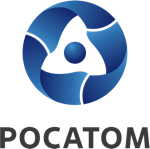 Медиацентр атомнойпромышленности
atommedia.onlineПресс-релиз14.02.24